Datum:	  	               31.01.2023Zimmer-Nr.:	               3701Auskunft erteilt:          Herr BertramDurchwahl:	                0541 501-3701Mobil:                            Fax: (0541) 501-           63701  E-Mail: bertramf@massarbeit.dePressemitteilungZahl der langzeitarbeitslosen Menschen im Januar gestiegenOsnabrück. Im Landkreis Osnabrück ist die Zahl der Langzeitarbeitslosen im Januar wieder gestiegen. Die MaßArbeit registrierte 3590 arbeitslose Empfänger des seit dem 1. Januar eingeführten Bürgergeldes. Das sind 59 mehr als noch im Dezember. „Der Anstieg ist zu dieser Jahreszeit durchaus normal“, sagt MaßArbeit-Vorstand Lars Hellmers. „Aber die Konjunkturaussichten sind nach all dem gar nicht so trübe wie viele meinen. Hinzu kommt, dass der Fach- und Arbeitskräftemangel dazu führt, dass die Unternehmen daran interessiert sind, ihre Beschäftigten zu halten“. Nach seiner Einschätzung sei deshalb der Arbeitsmarkt hier in der Region recht robust. Im weiteren Verlauf des Jahres werde sich allerdings zeigen, wie er sich gegenüber den zurzeit schwierigen wirtschaftlichen Verhältnissen behaupten kann, so Hellmers weiter.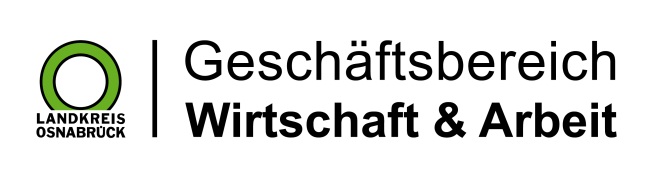 Landkreis Osnabrück · Postfach 25 09 · 49015 Osnabrück          Die Landrätin